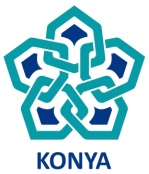 Sayı	:42066794-825/							...… / ….. / 2020Konu	:DHMİ Apron YazısıİLGİLİ MAKAMA	Fakültemiz öğrencileri 2547 sayılı yasa gereği hava meydanlarında ve havayolu işletmelerinde staj yönetmeliğimizde öngörülen sürelerde staj yapmaktadırlar.	Öğrencilerimizin stajları süresince kullanacakları geçici havalimanı/apron giriş kartlarının öğrenci staj tarihleri dikkate alınarak ücretsiz çıkarılmasını izinlerinize arz/rica ederim.Ek: Şirketlere Göre Öğrenci ListesiNOT: Havalimanı /Apron Giriş Kartı çıkartılması için gerekli işlemler öğrencinin staj yapacağı şirket tarafından yapılacaktır.					Dr.Öğr.Üyesi Engin Hasan ÇOPUR						Dekan Yardımcısı